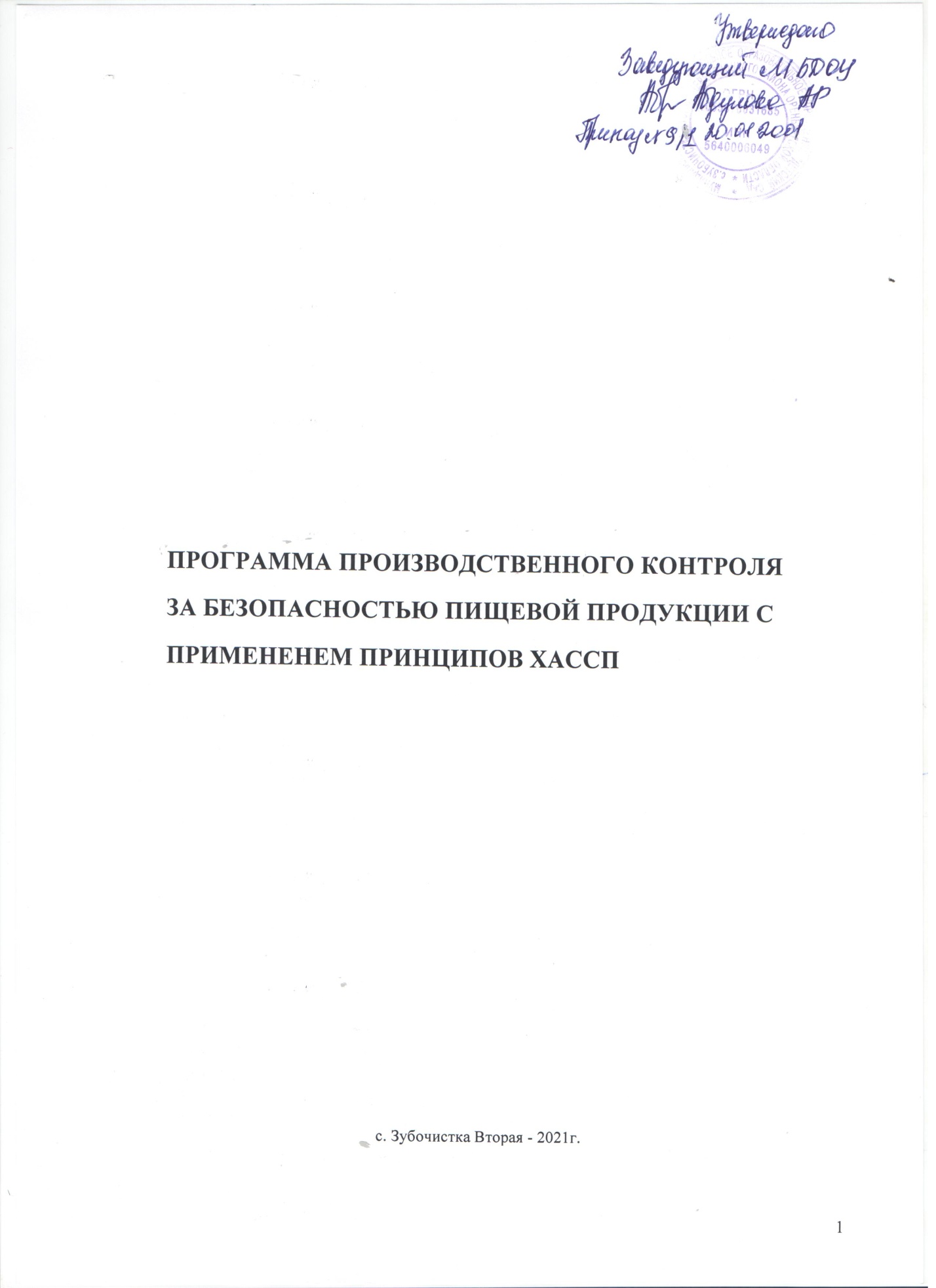 Общие положенияНастоящая программа разработана в соответствии с требованиями Федерального Закона от 30.03.1999 г. № 52 «О санитарно-эпидемиологическом благополучии населения», ТР ТС 021/2011 «О безопасности пищевой продукции», СанПиН 2.3\2.4.3590-20 «Санитарноэпидемиологические требования к организации общественного питания населения», санитарных правил СП 2.4.3648-20 «Санитарно-эпидемиологические требования к организациям воспитания и обучения, отдыха и оздоровления детей и молодежи», иными актами согласно Приложения 1. «Перечень Законов, действующих санитарных правил, гигиенических нормативов и нормативно-правовых актов».Программа устанавливает требования к обеспечению безопасности пищевой продукции в процессе её производства (изготовления); организации производственного контроля в муниципальном бюджетном дошкольном образовательном учреждении «Детский сад с. Зубочистка Вторая» (далее - Учреждение) с применением принципов ХАССП (Анализа опасностей и критических контрольных точек (Hazard Analysis and Critical Control Points)). Использование принципов ХАССП заключается в контроле конечного продукта и обеспечивает исполнение следующих главных принципов контроля анализа опасностей и критических контрольных точек:Принцип 1.Проведение анализа рисков (идентификация потенциального риска или рисков (опасных факторов), которые сопряжены с производством продуктов питания, начиная с получения сырья до конечного потребления, включая все стадии жизненного цикла продукции (обработку, переработку, хранение и реализацию) с целью выявления условий возникновения потенциального риска (рисков) и установления необходимых мер для их контроля).Принцип 2.Определение Критических Контрольных Точек (ККТ) в производстве для устранения (минимизации) риска или возможности его появления, при этом рассматриваемые операции производства пищевых продуктов могут охватывать поставку сырья, подбор ингредиентов, переработку, хранение, транспортирование, складирование и реализацию.Принцип 3.Определение критических пределов для каждой ККТ (в документах системы ХАССП или технологических инструкциях следует установить и соблюдать предельные значения2Муниципальное бюджетное дошкольное образовательное учреждение «Детский сад с. Зубочистка Вторая»параметров для подтверждения того, что критическая контрольная точка находится под контролем).Принцип 4.Установление системы мониторинга ККТ, позволяющая обеспечить контроль критических контрольных точек на основе планируемых мер или наблюдений.Принцип 5.Установление корректирующих действий и применение их в случае отрицательных результатов мониторинга.Принцип 6.Установление процедур проверки системы ХАССП, которые должны регулярно проводиться для обеспечения эффективности Функционирования системы ХАССП.Принцип 7.Документирование и записи всех процедур системы, форм и способов регистрации данных, относящихся к системе ХАССП.Целью производственного контроля за качеством пищевой продукции в Учреждении является обеспечение обязательных требований к отдельным видам пищевой продукции и связанными с ними процессами производства (изготовления), хранения, перевозки (транспортирования), реализации и утилизации, отвечающие требованиям Технического регламента Таможенного союза.Задачи системы управления безопасностью производства продукции: соблюдение официально изданных санитарных правил, методов и методик контроля факторов среды обитания в соответствии с осуществляемой деятельностью; осуществление лабораторных исследований сырья, готовой продукции и технологии их производства, хранения, транспортировки, реализации и утилизации; - осуществление контроля за ведением учета и отчетности, установленной действующим законодательством по вопросам, связанным с осуществлением производственного контроля; контроль за организацией и прохождением медицинских осмотров, профессиональной гигиенической подготовки сотрудников; контроль за хранением, транспортировкой и реализацией пищевых продуктов; контроль за наличием сертификатов, санитарно-эпидемиологических заключений, личных медицинских книжек, санитарных иных документов, подтверждающих качество, безопасность сырья, готовой продукции и технологий их производства, хранения, транспортировки, реализации и утилизации в случаях, предусмотренных действующим законодательством.3Муниципальное бюджетное дошкольное образовательное учреждение «Детский сад с. Зубочистка Вторая»Паспорт юридического лицаОУ создано с целью обеспечение прав граждан на получение бесплатного и общедоступного образования в пределах федеральных государственных образовательных стандартов, охраны и укрепления их физического и психического здоровья, развития индивидуальных особенностей. Основным видом деятельности ОУ дошкольное образование детей дошкольного возраста. Учредителем ОУ является администрация Переволоцкого района Оренбургской ОбластиЗаведующий: Абдулова Алиса Ринатовна Ответственный за организацию питания: заведующий Помещение пищеблока площадью 29,0  м2 (ул. Центральная,20)Перечень объектов контроля: пищеблок,^ цеха связанные с обработкой и приготовлением пищевой продукции,^ складские помещения,^ подсобные помещения пищеблока. Состав работников столовой: повар - 1 кухонный рабочий - 1 завхоз - 0.5 ставкиСостав программы производственного контроляПрограмма производственного контроля с применением принципов ХАССП включает следующие данные: требования к оборудованию пищеблока, инвентарю, посуде; требования к условиям хранения, приготовления и реализации пищевых продуктов и кулинарных изделий; данные для обеспечения безопасности в процессе производства (изготовления) пищевой продукции технических регламентов Таможенного союза на отдельные виды пищевой продукции; перечень критических контрольных точек процесса производства (изготовления) - параметров технологических операций процесса производства (изготовления) пищевой продукции; параметров (показателей) безопасности продовольственного (пищевого) сырья и материалов упаковки, для которых необходим контроль, чтобы предотвратить или устранить опасные факторы; предельные значения параметров, контролируемых в критических контрольных точках; порядок мониторинга критических контрольных точек процесса производства4Муниципальное бюджетное дошкольное образовательное учреждение «Детский сад с. Зубочистка Вторая»(изготовления); установление порядка действий в случае отклонения значений показателей, указанных в пункте 3.3. настоящей части, от установленных предельных значений; периодичность проведения проверки на соответствие выпускаемой в обращение пищевой продукции требованиям настоящего технического регламента и (или) технических регламентов Таможенного союза на отдельные виды пищевой продукции; периодичность проведения уборки, мойки, дезинфекции, дератизации и дезинсекции производственных помещений, чистки, мойки и дезинфекции технологических оборудования и инвентаря, используемых в процессе производства (изготовления) пищевой продукции; меры по предотвращению проникновения в производственные помещения грызунов,насекомых, синантропных птиц и животных.требования к документации, обеспечивающей фиксацию параметров мониторинга законтролем качеством пище.Требования к оборудованию пищеблока, инвентарю, посуде Пищеблок организации оборудован необходимым технологическим, холодильным и моечным оборудованием.Приложение 2.1. Набор оборудования производственных, складских помещений;Приложение 2.2. План-схема пищеблокаПлан-схема представлена в целью наглядного представления обеспечения ОУ оборудованием. Все технологическое и холодильное оборудование находится в исправном состоянии. В случае если оборудование не исправно, на него устанавливается табличка «Не исправно», обеспечивается устранение неисправности специалистом специализированной организации, и обеспечивается его дальнейшая эксплуатация. Технологическое оборудование, инвентарь, посуда, тара должны быть изготовлены из материалов, разрешенных для контакта с пищевыми продуктами. Весь кухонный инвентарь и кухонная посуда должны иметь маркировку для сырых и готовых пищевых продуктов. При работе технологического оборудования должна быть исключена возможность контакта пищевого сырья и готовых к употреблению продуктов. Производственное оборудование, разделочный инвентарь и посуда должны отвечать следующим требованиям:^ Производственные столы, предназначенные для обработки пищевых продуктов, должны быть цельнометаллическими, устойчивыми к действию моющих и дезинфекционных средств, выполнены из материалов, для контакта с пищевыми5Муниципальное бюджетное дошкольное образовательное учреждение «Детский сад с. Зубочистка Вторая»продуктами. Покрытие стола для работы с тестом (столешница) должно быть выполнено из дерева твердых лиственных пород. В дошкольных группах, размещенных в жилых и нежилых помещениях жилищного фонда, для работы с тестом допускается использование съёмной доски, выполненной из дерева твердых лиственных пород.^ Для разделки сырых и готовых продуктов следует иметь отдельные разделочные столы, ножи и доски. Для разделки сырых и готовых продуктов используются доски из дерева твердых пород (или других материалов, разрешенных для контакта с пищевыми продуктами, подвергающихся мытью и дезинфекции) без дефектов (щелей, зазоров и других);^ Посуда для приготовления блюд должна быть выполнена из нержавеющей стали. Инвентарь, используемый для раздачи и порционирования блюд, должен иметь мерную метку объема в литрах и (или) миллилитрах. кухонная посуда, столы, оборудование, инвентарь должны быть промаркированы и использоваться по назначению; Количество одновременно используемой столовой посуды и приборов должно соответствовать списочному составу детей в группе. Для персонала следует иметь отдельную столовую посуду. Посуда хранится в буфетной групповой на решетчатых полках и (или) стеллажах. Каждая группа помещений (производственные, складские, санитарно-бытовые) оборудуется раздельными системами приточно-вытяжной вентиляции с механическим и естественным побуждением.Технологическое оборудование, являющееся источниками выделений тепла, газов, оборудуется локальными вытяжными системами вентиляции в зоне максимального загрязнения.Ежегодно учреждение проводить поверку холодильного и технологического, вентиляционного оборудования с привлечением специализированной организации, о чем составляется Акт поверки, хранящийся в ОУ. Моечные ванны для обработки кухонного инвентаря, кухонной посуды и производственного оборудования пищеблока должны быть обеспечены подводкой холодной и горячей воды через смесители. Для ополаскивания посуды (в том числе столовой) используются гибкие шланги с душевой насадкой. Во всех производственных помещениях, моечных, санузле устанавливаются6Муниципальное бюджетное дошкольное образовательное учреждение «Детский сад с. Зубочистка вторая»раковины для мытья рук с подводкой горячей и холодной воды через смесители. Кухонную посуду освобождают от остатков пищи и моют в двухсекционной ванне с соблюдением следующего режима: в первой секции - мытье щетками водой с температурой не ниже 40 °С с добавлением моющих средств; во второй секции - ополаскивают проточной горячей водой с температурой не ниже 65 °C с помощью шланга с душевой насадкой и просушивают в перевернутом виде на решетчатых полках, стеллажах. Чистую кухонную посуду хранят на стеллажах на высоте не менее 0,35 м от пола. Разделочные доски и мелкий деревянный инвентарь (лопатки, мешалки и другое) после мытья в первой ванне горячей водой (не ниже 40 °C) с добавлением моющих средств ополаскивают горячей водой (не ниже 65 °C) во второй ванне, обдают кипятком, а затем просушивают на решетчатых стеллажах или полках. Доски и ножи хранятся на рабочих местах раздельно в кассетах или в подвешенном виде. Металлический инвентарь после мытья прокаливают в духовом шкафу; мясорубки после использования разбирают, промывают, обдают кипятком и тщательно просушивают. Используемая столовая посуда (тарелки, чашки) может быть изготовлена из фаянса, фарфора, а столовые приборы (ложки, вилки, ножи) - из нержавеющей стали. Не допускается использовать посуду с отбитыми краями, трещинами, сколами, деформированную, с поврежденной эмалью, пластмассовую и столовые приборы из алюминия. В моечной вывешиваются инструкции о правилах мытья посуды и инвентаря с указанием концентраций и объемов применяемых моющих и дезинфицирующих средств.Посуду и столовые приборы моют в 2-гнездных ваннах, установленных в моечной.Столовая посуда после механического удаления остатков пищи моется путем полного погружения с добавлением моющих средств (первая ванна) с температурой воды не ниже 40 °C, ополаскивается горячей проточной водой с температурой не ниже 65 °C (вторая ванна) с помощью гибкого шланга с душевой насадкой и просушивается на специальных решетках.Чашки моют горячей водой с применением моющих средств в первой ванне, ополаскивают горячей проточной водой во второй ванне и просушивают.Столовые приборы после механической очистки и мытья с применением моющих средств (первая ванна) ополаскивают горячей проточной водой (вторая ванна). Чистые столовые приборы хранят в предварительно промытых кассетах (диспенсерах) в вертикальном положении ручками вверх. Для обеззараживания посуды в моечной столовой следует иметь промаркированную емкость с крышкой для замачивания посуды в дезинфицирующем7Муниципальное бюджетное дошкольное образовательное учреждение «Детский сад с. Зубочистка Вторая»растворе. Рабочие столы на пищеблоке после каждого приема пищи моют горячей водой, используя предназначенные для мытья средства (моющие средства, мочалки, щетки, ветошь и др.). В конце рабочего дня производственные столы для сырой продукции моют с использованием дезинфицирующих средств.Мочалки, щетки для мытья посуды, ветошь для протирания столов после использования стирают с применением моющих средств, просушивают и хранят в специально промаркированной таре.Щетки с наличием дефектов и видимых загрязнений, а также металлические мочалки не используются. Пищевые отходы на пищеблоке и в группах собираются в промаркированные ведра или специальную тару с крышками, очистка которых проводится по мере заполнения их не более чем на 2/3 объема. Ежедневно в конце дня ведра или специальная тара независимо от наполнения очищается с помощью шлангов над канализационными трапами, промывается 2% раствором кальцинированной соды, а затем ополаскивается горячей водой и просушивается. В помещениях пищеблока ежедневно проводится уборка: мытье полов, удаление пыли и паутины, протирание радиаторов, подоконников; еженедельно с применением моющих средств проводится мытье стен, осветительной арматуры, очистка стекол от пыли и копоти.Один раз в неделю необходимо проводить генеральную уборку с последующей дезинфекцией всех помещений, оборудования и инвентаря. В помещениях пищеблока дезинсекция	и дератизация проводится специализированной организацией. С целью исключения опасности загрязнения пищевой продукции токсичными химическими веществами не допускается хранение и изготовление продукции во время проведения мероприятий по дератизации и дезинсекции в производственных помещениях предприятия общественного питания. Запрещается проведение дератизации и дезинсекции распыляемыми и рассыпаемыми токсичными химическими веществами в присутствии посетителей и персонала (за исключением персонала организации, задействованного в проведении таких работ).Требования к условиям хранения, приготовления и реализации8Муниципальное бюджетное дошкольное образовательное учреждение «Детский сад с. Зубочистка Вторая»пищевых продуктов и кулинарных изделий Прием пищевых продуктов и продовольственного сырья в ОУ осуществляется при наличии маркировки и товаросопроводительной документации, подтверждающих их качество и безопасность.Продукция поступает в таре производителя (поставщика).Документация, удостоверяющая качество и безопасность продукции, маркировочные ярлыки (или их копии) должны сохраняться до окончания реализации продукции.Входной контроль поступающих продуктов осуществляется кладовщик. Результаты контроля регистрируются:Приложение 3.1. Журнал бракеража скоропортящихся пищевых продуктов, поступающих на пищеблок.Журнал бракеража поступающих пищевых и скоропортящихся продуктов, поступающих на пищеблок, хранится в течение года.Не допускаются к приему пищевые продукты с признаками недоброкачественности, а также продукты без сопроводительных документов, подтверждающих их качество и безопасность, не имеющие маркировки, в случае если наличие такой маркировки предусмотрено законодательством Российской Федерации. Пищевые продукты хранятся в соответствии с условиями хранения и сроками годности, установленными предприятием-изготовителем в соответствии с нормативно-технической документацией.Контроль соблюдения температурного режима в холодильном оборудовании осуществляется ежедневно, результаты заносятся в журнал учета температурного режима в холодильном оборудовании (Приложение 4.1.), который хранится в течение года. При наличии одной холодильной камеры места хранения мяса, рыбы и молочных продуктов должны быть разграничены. Складские помещения для хранения продуктов оборудуются приборами для измерения температуры и влажности воздуха (Приложение 4.2.). Хранение продуктов в холодильных и морозильных камерах осуществляется на стеллажах и подтоварниках в таре производителя в таре поставщика или в промаркированных емкостях.Молоко хранится в той же таре, в которой оно поступило, или в потребительской упаковке.Масло сливочное хранится на полках в заводской таре или брусками, завернутыми в9Муниципальное бюджетное дошкольное образовательное учреждение «Детский сад с. Зубочистка Вторая»пергамент, в лотках.Крупные сыры хранятся на стеллажах, мелкие сыры - на полках в потребительской таре.Сметана, творог хранятся в таре с крышкой.Не допускается оставлять ложки, лопатки в таре со сметаной, творогом.Яйцо хранится в коробах на подтоварниках в сухих прохладных помещениях (холодильниках) или в кассетах, на отдельных полках, стеллажах. Обработанное яйцо хранится в промаркированной емкости в производственных помещениях.Ржаной и пшеничный хлеб хранятся раздельно на стеллажах и в шкафах, при расстоянии нижней полки от пола не менее 35 см. Дверки в шкафах должны иметь отверстия для вентиляции. При уборке мест хранения хлеба крошки сметают специальными щетками, полки протирают тканью, смоченной 1% раствором столового уксуса.Картофель и корнеплоды хранятся в сухом, темном помещении; квашеные, соленые овощи - при температуре не выше +10 °C.Плоды и зелень хранятся в ящиках в прохладном месте при температуре не выше +12 °C.Озелененный картофель не допускается использовать в пищу.Продукты, имеющие специфический запах (специи, сельдь), следует хранить отдельно от других продуктов, воспринимающих запахи (масло сливочное, сыр, чай, сахар, соль и другие). Кисломолочные и другие готовые к употреблению скоропортящиеся продукты перед подачей детям выдерживают в закрытой потребительской упаковке при комнатной температуре до достижения ими температуры реализации 15 °C +/- 2 °C, но не более одного часа. Обработка сырых и вареных продуктов проводится на разных столах при использовании соответствующих маркированных разделочных досок и ножей.Промаркированные разделочные доски и ножи хранятся на специальных полках, или кассетах, или с использование магнитных держателей, расположенных в непосредственной близости от технологического стола с соответствующей маркировкой. Организация питания осуществляется на основе принципов "щадящего питания".При приготовлении блюд должны соблюдаться щадящие технологии: варка, запекание,припускание, пассерование, тушение, приготовление на пару, приготовление в пароконвектомате. При приготовлении блюд не применяется жарка. При кулинарной обработке пищевых продуктов необходимо обеспечить выполнение технологии приготовления блюд, изложенной в технологической карте (пример технологической карты в Приложение 5), а также соблюдать санитарно-эпидемиологические10Муниципальное бюджетное дошкольное образовательное учреждение «Детский сад с. Зубочистка Вторая»требования к технологическим процессам приготовления блюд.Котлеты, биточки из мясного или рыбного фарша, рыбу кусками запекают при температуре 250 - 280 °C в течение 20 - 25 мин.Суфле, запеканки готовятся из вареного мяса (птицы); формованные изделия из сырого мясного или рыбного фарша готовятся на пару или запеченными в соусе; рыба (филе) кусками отваривается, припускается, тушится или запекается.При изготовлении вторых блюд из вареного мяса (птицы, рыбы) или отпуске вареного мяса (птицы) к первым блюдам порционированное мясо подвергается вторичной термической обработке - кипячению в бульоне в течение 5 - 7 минут и хранится в нем при температуре +75°C до раздачи не более 1 часа.Омлеты и запеканки, в рецептуру которых входит яйцо, готовятся в жарочном шкафу, омлеты - в течение 8 - 10 минут при температуре 180 - 200 °C, слоем не более 2,5 - 3 см; запеканки - 20 - 30 минут при температуре 220 - 280 °C, слоем не более 3 - 4 см; хранение яичной массы осуществляется не более 30 минут при температуре 4 +/- 2 °C.Яйцо варят после закипания воды 10 мин.При изготовлении картофельного (овощного) пюре используется овощепротирочная машина.Масло сливочное, используемое для заправки гарниров и других блюд, должно предварительно подвергаться термической обработке (растапливаться и доводиться до кипения).Гарниры из риса и макаронных изделий варятся в большом объеме воды (в соотношении не менее 1:6) без последующей промывки.Колбасные изделия (сосиски, вареные колбасы, сардельки) отвариваются (опускают в кипящую воду и заканчивают термическую обработку после 5-минутной варки с момента начала кипения).При перемешивании ингредиентов, входящих в состав блюд, необходимо пользоваться кухонным инвентарем, не касаясь продукта руками.Обработку яиц проводят в специально отведенном месте мясо-рыбного цеха, используя для этих целей промаркированные ванны и (или) емкости. Возможно использование перфорированных емкостей, при условии полного погружения яиц в раствор в следующем порядке: - обработка в 1 - 2% теплом растворе кальцинированной соды; - обработка в разрешенных для этой цели дезинфицирующих средствах;11Муниципальное бюджетное дошкольное образовательное учреждение «Детский сад с. Зубочистка Вторая»III - ополаскивание проточной водой в течение не менее 5 минут с последующим выкладыванием в чистую промаркированную посуду.Допускается использование других моющих или дезинфицирующих средств в соответствии с инструкцией по их применению. Крупы не должны содержать посторонних примесей. Перед использованием крупы промывают проточной водой. Потребительскую упаковку консервированных продуктов перед вскрытием промывают проточной водой и вытирают. Горячие блюда (супы, соусы, горячие напитки, вторые блюда и гарниры) при раздаче должны иметь температуру +60...+65 °C; холодные закуски, салаты, напитки - не ниже +15 °C.С момента приготовления до отпуска первые и вторые блюда могут находиться на горячей плите не более 2 часов. Повторный разогрев блюд не допускается. При обработке овощей должны быть соблюдены следующие требования: Овощи сортируются, моются и очищаются. Очищенные овощи повторно промываются в проточной питьевой воде не менее 5 минут небольшими партиями, с использованием дуршлагов, сеток. При обработке белокочанной капусты необходимо обязательно удалить наружные листы.Не допускается предварительное замачивание овощей.Очищенные картофель, корнеплоды и другие овощи, во избежание их потемнения и высушивания, допускается хранить в холодной воде не более 2 часов. Овощи урожая прошлого года (капусту, репчатый лук, корнеплоды и др.) в период после 1 марта допускается использовать только после термической обработки. При кулинарной обработке овощей, для сохранения витаминов, следует соблюдать следующие правила: овощи очищаются непосредственно перед приготовлением, закладываются только в кипящую воду, нарезав их перед варкой. Свежая зелень добавляется в готовые блюда во время раздачи.Для обеспечения сохранности витаминов в блюдах овощи, подлежащие отвариванию в очищенном виде, чистят непосредственно перед варкой и варят в подсоленной воде (кроме свеклы). Овощи, предназначенные для приготовления винегретов и салатов, рекомендуется варить в кожуре, охлаждают; очищают и нарезают вареные овощи в холодном цехе или в горячем цехе на столе для вареной продукции.12Муниципальное бюджетное дошкольное образовательное учреждение «Детский сад с. Зубочистка Вторая» Варка овощей накануне дня приготовления блюд не допускается. Отваренные для салатов овощи хранят в промаркированной емкости (овощи вареные) в холодильнике не более 6 часов при температуре плюс 4 +/- 2 °C. Листовые овощи и зелень, предназначенные для приготовления холодных закусок без последующей термической обработки, следует тщательно промывать проточной водой и выдержать в 3% растворе уксусной кислоты или 10% растворе поваренной соли в течение 10 минут с последующим ополаскиванием проточной водой и просушиванием. Изготовление салатов и их заправка осуществляется непосредственно перед раздачей.Не заправленные салаты допускается хранить не более 2 часов при температуре плюс 4 +/- 2 °C. Салаты заправляют непосредственно перед раздачей.В качестве заправки салатов следует использовать растительное масло. Использование сметаны и майонеза для заправки салатов не допускается.Хранение заправленных салатов может осуществляться не более 30 минут при температуре 4 +/- 2 °C. Фрукты, включая цитрусовые, тщательно моют в условиях холодного цеха (зоны) или цеха вторичной обработки овощей (зоны). Кефир, ряженку, простоквашу и другие кисломолочные продукты порционируют в чашки непосредственно из пакетов или бутылок на группах. В эндемичных по йоду районах рекомендуется использование йодированной поваренной соли. В целях профилактики недостаточности микронутриентов (витаминов и минеральных веществ) в питании детей используются пищевые продукты, обогащенные микронутриентами.Витаминизация блюд проводится с учетом состояния здоровья детей, под контролем медицинского работника и при обязательном информировании родителей о проведении витаминизации.Технология приготовления витаминизированных напитков должна соответствовать технологии, указанной изготовителем в соответствии с инструкцией и удостоверением о государственной регистрации. Витаминизированные напитки готовят непосредственно перед раздачей.При отсутствии в рационе питания витаминизированных напитков проводится искусственная C-витаминизация.13Муниципальное бюджетное дошкольное образовательное учреждение «Детский сад с. Зубочистка вторая»Препараты витаминов вводят в третье блюдо (компот или кисель) после его охлаждения до температуры 15 °C (для компота) и 35 °C (для киселя) непосредственно перед реализацией.Витаминизированные блюда не подогреваются. Витаминизация блюд проводится под контролем медицинского работника (при его отсутствии - иным ответственным лицом).Данные о витаминизации блюд заносятся медработником в журнал проведения витаминизации третьих и сладких блюд (Приложение 6), который хранится один год. Выдача готовой пищи разрешается только после проведения контроля бракеражной комиссией в составе не менее 3-х человек. Результаты контроля регистрируются в: Приложение 7.1. Журнале бракеража готовой пищевой (кулинарной) продукции.Приложение 7.2. Органолептическая оценка готовой пищевой продукции (разработана специально для Журнала бракеража готовой пищевой продукции).Масса порционных блюд должна соответствовать выходу блюда, указанному в меню. При нарушении технологии приготовления пищи, а также в случае неготовности, блюдо допускают к выдаче только после устранения выявленных кулинарных недостатков. Непосредственно после приготовления пищи отбирается суточная проба готовой продукции (все готовые блюда). Суточная проба отбирается в объеме: порционные блюда - в полном объеме; холодные закуски, первые блюда, гарниры и напитки (третьи блюда) - в количестве не менее 100 г.; порционные вторые блюда, биточки, котлеты, колбаса, бутерброды и т.д. оставляют поштучно, целиком (в объеме одной порции).Пробы отбираются стерильными или прокипяченными ложками в стерильную или прокипяченную посуду (банки, контейнеры) с плотно закрывающимися крышками, все блюда помещаются в отдельную посуду и сохраняются в течение не менее 48 часов при температуре +2 - +6 °C. Посуда с пробами маркируется с указанием наименования приема пищи и датой отбора. Контроль за правильностью отбора и хранения суточной пробы осуществляется завхозом. Для предотвращения возникновения и распространения инфекционных и массовых неинфекционных заболеваний (отравлений) не допускается:> использование пищевых продуктов, указанных в Приложении 8.5.23. В дошкольных образовательных организациях должен быть организован правильный питьевой режим.Допускается организация питьевого режима с использованием кипяченой питьевой воды, при условии соблюдения следующих требований:14Муниципальное бюджетное дошкольное образовательное учреждение «Детский сад с. Зубочистка Вторая»S вода берется из титана;•S до раздачи детям кипяченая вода должна быть охлаждена до комнатной температуры;S смену воды в емкости для ее раздачи необходимо проводить не реже, чем через 3 часа. Перед сменой кипяченой воды емкость должна полностью освобождаться от остатков воды, промываться в соответствии с инструкцией по правилам мытья кухонной посуды, ополаскиваться. Время смены кипяченой воды в соответствии с графиком.Порядок организации и проведения производственного контроляВыделим виды опасных факторов при производстве пищевой продукции и, в соответствии с ними, обозначим перечень критических контрольных точек в процессе производства (изготовления) пищевой продукции: Виды опасных факторов:которые сопряжены с производством продуктов питания, начиная с получения сырья, до конечного потребления, включая все стадии жизненного цикла продукции (обработку, переработку, хранение и реализацию) с целью выявления условий возникновения потенциального риска (рисков) и установления необходимых мер для их контроля.Биологические опасности:Источниками биологических опасных факторов могут быть: люди; помещения; оборудование; вредители; неправильное хранение и вследствие этого рост и размножение микроорганизмов; воздух; вода; земля; растения.Химические опасности:Источниками Химических опасных факторов могут быть: люди; растения; помещения; оборудование; упаковка; вредители.Физические опасности:Физические опасности - наиболее общий тип опасности, который может проявляться в пищевой продукции, характеризующийся присутствием инородного материала. Перечень критических контрольных точек процесса производства (изготовления) - параметров технологических операций процесса производства (изготовления) пищевой продукции, которые необходимо контролировать для недопущения снижения качества выпускаемой пищевой продукции.Приемка сырья - Проверка качества продовольственного сырья и пищевых продуктов, документальная и органолептическая, а также условий и правильности её хранения и15Муниципальное бюджетное дошкольное образовательное учреждение «Детский сад с. Зубочистка вторая»использования, к этому пункту разработаны следующие приложения:Приложение 10.1. Проведение анализа рисков при закупке, приеме продуктов от поставщика в кладовую и последующей передаче на пищеблок.Приложение 10.2. Рекомендуемый ассортимент основных пищевых продуктов для использования в питании детей образовательных организаций.Приложение 10.3. Требования к перевозке и приему пищевых продуктов в образовательные организации. Хранение поступающего пищевого сырья - осуществляется в соответствии с СанПиН 2.3\2.4.3590-20, данные о параметрах температуры и влажности фиксируются в специальных журналах (Приложение 4.1, 4.2). Обработки и переработка, термообработка при приготовлении кулинарных изделий. Процесс приготовления пищевой продукции и кулинарных изделий вобразовательной организации основывается на разработанном в соответствии с СанПиН 2.3\2.4.3590-20 и утвержденных руководителем Учреждения 10-дневном меню и техникотехнологических карт (ТТК), выполненных по сборникам рецептур блюд для образовательных организаций.Горячие блюда (супы, соусы, напитки) - температура приготовления свыше 100° С, время приготовления зависит от сложности приготовления блюда, в среднем составляет от 2 ч до 3,5 ч.Вторые блюда и гарниры - варятся при температуре свыше 100° С, время приготовления в среднем составляет от 20 мин. до 1 ч. Условия хранения салатов при раздаче.Салаты, винегреты заправляют непосредственно перед отпуском, не хранятся, сразу реализуются. Контроль за температурой в холодильных установках, контроль температуры и влажности (гигрометром), соблюдение условий хранения в складских помещениях.Продукты следует хранить согласно принятой классификации по видам продукции: сухие; хлеб; мясные; рыбные; молочно-жировые; гастрономические; овощи и фрукты.Приложение 4.1. Журнал учета температурного режима холодильного оборудования. Приложение 4.2. Журнал контроля измерения относительной влажности. Особенности хранения и реализации готовой пищевой продукции - пищевая продукция в Учреждении не хранится, сразу реализуется в соответствии с графиком выдачи пищи по группам. Пробы отбираются и хранятся в течение двух суток.Предельные значения параметров, контролируемых в критических контрольных точках.16Муниципальное бюджетное дошкольное образовательное учреждение «Детский сад с. Зубочистка Вторая» Условия хранения сырья должны соответствовать требованиям, установленными изготовителем, в соответствии с товаросопроводительными документами и маркировкой на транспортной и потребительской упаковке.Эти данные фиксируется в Журналах бракеража поступающего пищевой продукции и сырья. В соответствии с указанными данными организуется хранение поступающей продукции в Учреждении (как в кладовой, так и в кладовой суточного запаса), что фиксируется в соответствующих Журналах (Приложение 4.1., 4.2.). В случае нарушения работы холодильного оборудования продукция не допускается к приготовлению и утилизируется, неисправности оборудования устраняются. Оценку качества блюд и кулинарных изделий проводят, как правило, по таким органолептическим показателям как: внешний вид, цвет, консистенция, запах и вкус. Для отдельных групп блюд количество показателей качества может быть снижено (прозрачные супы) или увеличено (мучные кондитерские и булочные изделия). Органолептический анализ блюд и кулинарных изделий проводят путем последовательного сопоставления этих показателей с их описанием в действующей нормативно-технической и технологической документации (требования к качеству представлены в технико-технологических и технологических картах к 10-дневному меню):^ При органолептической оценке соусных блюд прежде всего устанавливают кулинарную обоснованность подбора соусов к блюдам. Для соусов вначале определяют их консистенцию, переливая тонкой струйкой и пробуя на вкус. Затем определяют цвет, запах и консистенцию наполнителей, форму их нарезки, состав (лук, огурцы, корнеплоды и т.д.) и вкус. При проверке качества блюд из отварных и жареных овощей прежде оцениваютправильность технологической обработки сырья, а затем в установленном порядке исследуют консистенцию, запах, вкус и соответствие блюд рецептуре.^ При оценке блюд из рыбы проверяют правильность разделки и соблюдение рецептур; правильность подготовки полуфабрикатов (нарезка, панировка); степень готовности; запах и вкус изделий; соответствие гарнира и соуса данному изделию. У мясных блюд вначале оценивают внешний вид блюда в целом и отдельно мясногоизделия: форму нарезки, состояние поверхности, панировки. Затем проверяют степень готовности изделий проколом поварской иглы по консистенции и цвету на разрезе. После этого оценивают запах и вкус блюда, в т.ч. соответствие кулинарного использования мясного полуфабриката виду изделия, технологическую17Муниципальное бюджетное дошкольное образовательное учреждение «Детский сад с. Зубочистка Вторая»целесообразность подбора соуса и гарнира. Разработка системы мониторингаМониторинг качества готовой пищевой продукции фиксируется в Журнале бракеража готовой пищевой продукции (Приложение 7.1., 7.2.), который хранится в течение года. Температура и влажность (в помещениях, где хранятся сухие продукты) измеряется - ежедневно, с занесением в «Журнале учета температуры и влажности воздуха» - контроль проводится во всех холодильных установках и в местах хранения сухих продуктов. Термообработка - ведение бракеражного журнала готовой продукции. Ежедневно проводится оценка качества блюд и кулинарных изделий. При этом указывается наименование приема пищи, наименование блюд, результаты органолептической оценки блюд, включая оценку степени готовности, разрешение на раздачу (реализацию) продукции, ф.и.о. и личные подписи Порядок действий в случае отклонения значений показателей, указанных в пункте 4.3. настоящей части, от установленных предельных значений. Нарушение температурного режима и относительной влажности воздуха при хранении сырья - после проведенных лабораторных исследований:а) при хороших результатах - сырье отправляют на термообработку;б) при отрицательных результатах - сырьё утилизируют. После проведения оценки качества готовых блюд, с отметкой в бракеражном журнале, при нарушении технологии приготовления пищи, а также в случае неготовности, блюдо к выдаче не допускается до устранения выявленных кулинарных недостатков - его направляют на вторичную термообработку, и снова проводят оценку качества, с отметкой в бракеражном журнале. Периодичность проведения проверки на соответствие выпускаемой пищевой продукции:Журнал «Лабораторный контроль» (Приложение 9);План лабораторного контроля (Приложение 9.1.); Органолептическая оценка (согласно Приложения 7.2.). Периодичность проведения уборки, мойки, дезинфекции, дератизации и дезинсекции производственных помещений, оборудования в процессе производства (изготовления) пищевой продукции.Периодичность проведения уборки проводится согласно графика генеральной уборки, мойки оборудования в процессе производства (изготовления) пищевой продукции - после каждого изготовления пищи и по мере необходимости; дезинфекции, дератизации и дезинсекции производственных помещений - по мере необходимости:18Муниципальное бюджетное дошкольное образовательное учреждение «Детский сад с. Зубочистка Вторая» Приложение 11.1. График генеральной уборки пищеблока. Приложение 11.2. Журнал учета дезинфекции и дератизации.Меры по предотвращению проникновения в производственные помещения грызунов, насекомых, синантропных птиц и животных: Открывающиеся внешние окна (фрамуги) должны быть оборудованы легко снимаемыми для очищения защитными сетками от насекомых, птиц; Обеспечить защиту от проникновения в производственные помещения животных, в том числе грызунов - плотно закрывающиеся двери, вовремя восстанавливать отверстия в стенах и полах, отверстия должны быть закрыты сетками или решетками; Отверстия вентиляционных систем закрываются мелкоячеистой полимерной сеткой. Обслуживание Учреждения по дератизации и дезинсекции осуществляется специализированными учреждениями, имеющими лицензии на право деятельности.Перечень возможных аварийных ситуаций, связанных с остановкой производства, нарушениями, создающих угрозу санитарно-эпидемиологическому благополучию населения: Неудовлетворительные результаты производственного лабораторного контроля; Получение сообщений об инфекционном, паразитарном заболевании (острая кишечная инфекция, вирусный гепатит А, трихинеллез и др.), отравлении, связанном с употреблением изготовленных блюд; Отключение электроэнергии на срок более 4-х часов; Неисправность сетей водоснабжения; Неисправность сетей канализации; Неисправность холодильного оборудования.Мероприятия, предусматривающие безопасность окружающей среды:> Утилизация пищевых отходов;^ Обеспечение удовлетворительных результатов производственного лабораторного контроля пищевой продукции;^ Заключение договоров на проведение дератизации и дезинсекции с учреждениями, имеющими лицензии на право деятельности.^ Заключение договоров с обслуживающей организацией, обеспечивающей исправную работу внутренних сетей водоснабжения, канализации, электросетей и оборудования, холодильного оборудования, вывоз и утилизацию мусора.^ Заключение договоров с организациями здравоохранения по обеспечению медицинских осмотров персонала.19Муниципальное бюджетное дошкольное образовательное учреждение Детский сад с. Зубочистка Вторая»^ Заключение договоров ФГБУЗ «Центр гигиены и эпидемиологии» на обеспечения санитарно-гигиенического обучения персонала Учреждения.Документация программы ХАССПОдним из принципов программы ХАССП является обеспечение документарного контроля на протяжении всего процесса изготовления пищевой продукции и контроля процесса в выделенных контрольных точках, а именно документация ХАССП включает в себя:Документация программы ХАССП: политику в области безопасности выпускаемой продукции (Приложение 12); приказ о создании и составе группы ХАССП (форма приказа в Приложении 13);^ информацию о продукции (сопроводительная документация хранится в кладовой Учреждения);^ информацию о производстве (План-схема пищеблока в Приложении 2.2); рабочие листы ХАССП; процедуры мониторинга;^ программу внутренней проверки системы ХАССП.20Муниципальное бюджетное дошкольное образовательное учреждение «Детский сад с. Зубочистка вторая»Перечень форм учета и отчетности по вопросам осуществления производственного контроля:^ Журнал бракеража поступающей пищевой продукции (Приложение 3.1.)^ Журнал бракеража скоропортящихся пищевых продуктов, поступающих на пищеблок (Приложение 3.2.)^ Журнал бракеража готовой пищевой (кулинарной) продукции (с отметкой качества органолептической оценки качества готовых блюд и кулинарных изделий) (Приложения 7.1., 7.2.)^ Журнал проведения витаминизации третьих и сладких блюд (Приложение 6)^ Журнал учета лабораторного контроля (Приложение 9)^ Журнал учета результатов медицинских осмотров работников (Приложение 14)^ Журнал осмотра на гнойничковые заболевания работников пищеблока Журнал здоровья персонала пищеблока Личные медицинские книжки каждого работника^ Журнал учета включения бактерицидной лампы в холодном цехе Акты отбора проб и протоколы лабораторных исследований^ Договора и акты приема выполненных работ по договорам (вывоз отходов, дератизация, дезинсекция)^ Журнал учета температурного режима холодильного оборудования (Приложение 4.1.)^ Журнал контроля измерения относительной влажности. (Приложение 4.2.) Журнал учета дезинфекции и дератизации^ Журнал контроля санитарного состояния пищеблоки и кладовой (Приложение15)^ Журнал мониторинга по принципам ХАССП (Приложение 16)^ Журнал регистрации претензий, жалоб и происшествий, связанные с безопасностью пищевой продукции (Приложение 17).21